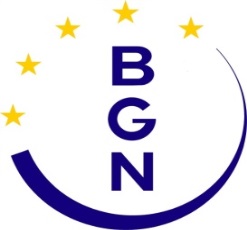 ANMELDUNG ZUR REIFEPRÜFUNG        (Abgabetermin an KV: 13.01.2023) Ich,  .................................................................................    Schüler/Schülerin der  8 ……   Klasse,melde mich zur Reifeprüfung im Haupttermin 2022/23 an. Ich wähle folgende Form der Reifeprüfung: Form a) oder b) anzukreuzen     	     	und     Fach eintragen  a)3 schriftliche3 mündliche1	lebende	Fremdsprache	Fach 1	Fach 2	Fach 31(Summe Jahres-h.: mind. 15)b)4 schriftliche2 mündliche2	lebende	  DG/F/I/L/SP/R/E	Fremdsprache		Fach 1	Fach 22(Summe Jahres-h.: mind. 10)	zu Fach 1 (Name): 	(mind. 4 Stunden) bis 7. oder 8.Klasse	5. Klasse   PF …… h         	6. Klasse   PF …… h 	WPF …… h	LehrerIn des WPF: …………………………………………	7. Klasse   PF …… h 	WPF …… h	LehrerIn des WPF: …………………………………………	8. Klasse   PF …… h	WPF …… h	LehrerIn des WPF: …………………………………………	zu Fach 2: (mind. 4 Stunden) bis 7. oder 8.Klasse	5. Klasse   PF …… h	6. Klasse   PF …… h 	WPF …… h	LehrerIn des WPF: …………………………………………	7. Klasse   PF …… h 	WPF …… h	LehrerIn des WPF: …………………………………………	8. Klasse   PF …… h	WPF …… h	LehrerIn des WPF: …………………………………………	Fach 3: (mind. 4 Stunden) bis 7. oder 8.Klasse	5. Klasse   PF …… h	6. Klasse   PF …… h 	WPF …… h	LehrerIn des WPF: …………………………………………	7. Klasse   PF …… h 	WPF …… h	LehrerIn des WPF: …………………………………………	8. Klasse   PF …… h	WPF …… h	LehrerIn des WPF: …………………………………………	…………………………………………	………………………………………………………………………………	Datum	Unterschrift Kandidat/inErziehungsberechtigte(r), wenn Kandidat/in nicht eigenberechtigt ist:Ich bin mit der Wahl der Prüfungsgebiete meiner Tochter/meines Sohnes einverstanden.	…………………………………………	…………………………………………………………………………………	Datum	Unterschrift